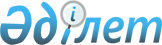 О признании утратившим силу постановление акимата города Астаны от 21 июня 2012 года 193-826 "Об утверждении Регламента электронной государственной услуги "Выдача архивных справок"Постановление акимата города Астаны от 28 мая 2014 года № 198-873      В соответствии с законами Республики Казахстан от 24 марта 1998  года «О нормативных правовых актах», от 23 января 2001 года «О местном государственном управлении и самоуправлении в Республике Казахстан» акимат города Астаны ПОСТАНОВЛЯЕТ:



      1. Признать утратившим силу постановление акимата города Астаны 21 июня 2012 года № 193-826 «Об утверждении Регламента электронной государственной услуги «Выдача архивных справок» (зарегистрировано в Реестре государственной регистрации нормативных правовых актов от 28 июня 2012 гола за № 733, опубликовано в газетах «Астана ақшамы» от 17 июля 2012 года № 78 (2839) и «Вечерняя Астана» от 28 июля 2012 года № 89 (2854).



      2. Государственному учреждению «Управление архивов и документации города Астаны» принять необходимые меры, вытекающие из настоящего постановления.



      3. Контроль за исполнением настоящего постановления возложить на руководителя аппарата акима города Астаны Мурзалина Ж.А.      Аким                                       И. Тасмагамбетов
					© 2012. РГП на ПХВ «Институт законодательства и правовой информации Республики Казахстан» Министерства юстиции Республики Казахстан
				